الاحتجاجات العمالية والاجتماعية في الربع الأخير من عام 2020تقديم:انتهي عام 2020، وما زالت الحقوق الأقتصادية و الأجتماعية بعيد عن حسابات الدولة المصرية , وتأتي جائحة كورونا ليزداد العبئ على الأسر ذات الدخل المحدود ، ليختتم العام مع أخبار عن بيع شركة الحديد والصلب ، او قلعة الصناعة الثقيلة في مصر.ثلاث و سبعون احتجاجا مختلفا بين (الاعتصام /اضراب /وقفة احتجاجية / انتحار / قطع طريق / شكوى   جماعية / حراك نقابي ) تم رصدهم خلال الثلاث الشهور الأخيرة ( أكتوبر و نوفمبر و ديسمبر )أربعون احتجاج مارستها فئات اجتماعية غير منظمة "سكان احياء وتجماعات مواطنين", و ثلاث و ثلاثون احتجاج قام بها فئات عمالية و نقابية و كانت تشمل مطالبهم بالرواتب المتأخرة و رفض الخصخصة و تسريح العمال , وتم الرد على الكثير من تلك المطالب بالقمع و توجيه الاتهامات ، كما حدث لعمال  طلخا للأسمدة عندما طالبوا بعدم بيع المصنع ولكن رد السلطات الأمنية كان أعتقال 9عمال و قيادات نقابية للمصنع و التحقيق معهم في نيابة أمن الدولة على ذمة قضية رقم 1لسنة 2021وفيما يلي رصد لأهم الاحتجاجات :تصنيف الاحتجاجات الأجتماعية و العمالية: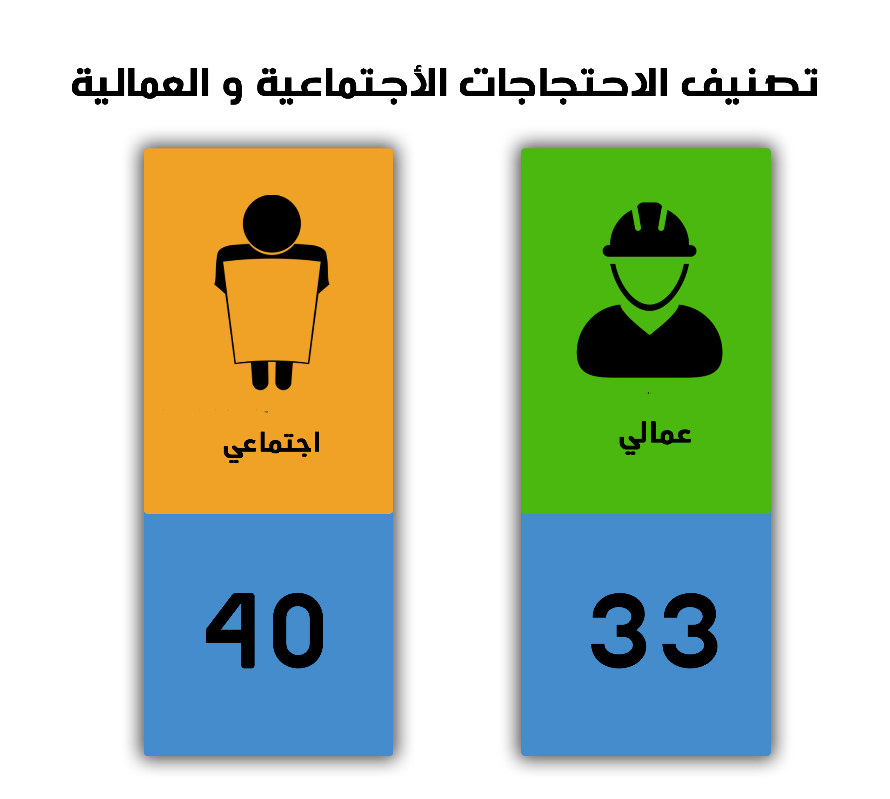 أولا : الاحتجاجات العمالية والمهنية  (33 احتجاج) كالتالي:جدول يرصد أعداد الاحتجات وانواعها: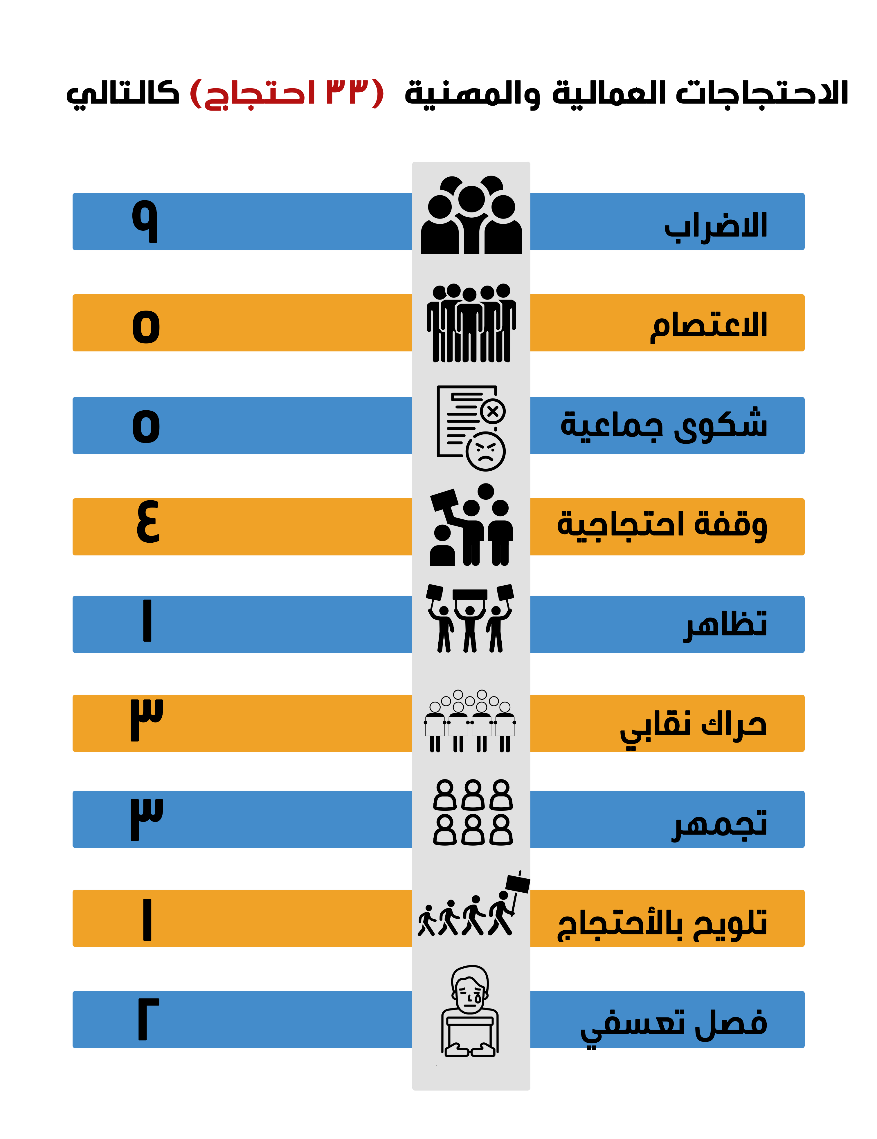 تفاصيل الاحتجاجات العمالية :ثانيا : الأحتجاجات الأجتماعية (40 احتجاج ) كالتالي: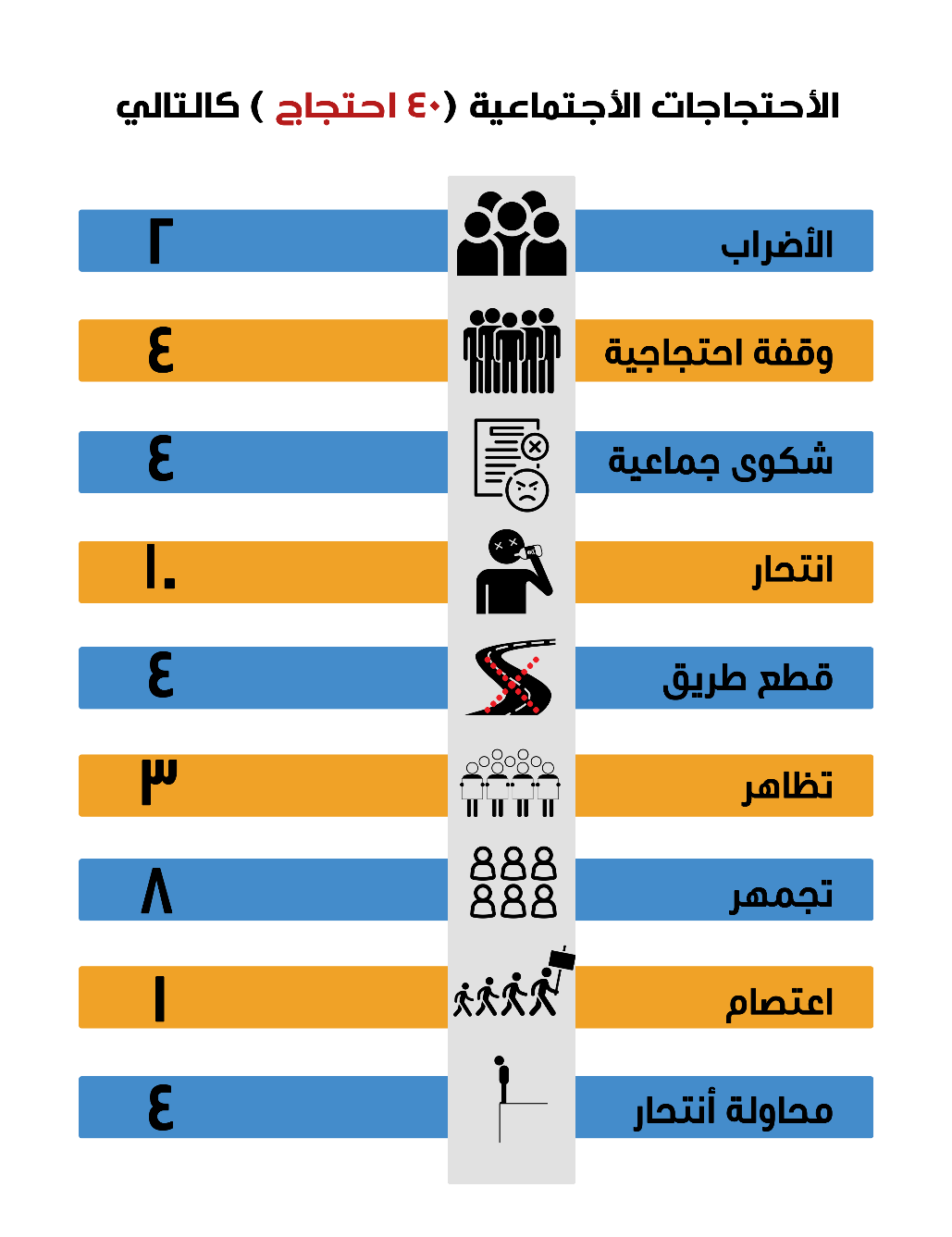 تفاصيل الاحتجاج :ثالثا : التوزيع الجغرافى للاحتجاجات العمالية الاجتماعية:تصدرت كل من محافظتي الجيزة والقاهرة قائمة المحافظات التي شهدت حركات احتجاجية خلال هذه الفترة وذلك بواقع خمسة عشر احتجاجات لكل منهما، وجاءت في الترتيب الثاني محافظة الاسكندرية بثلاث تسعة احتجاجات، ثم جاءت في المركز الثالث محافظات (الشرقية، واسوان، والقليوبية)، بعدد تسعة احتجاجات لكل محافظة، وجاءت في المركز الرابع كل من (شمال سيناء، والدقهلية، وقنا ) باحتجاج واحد لكل منهم،.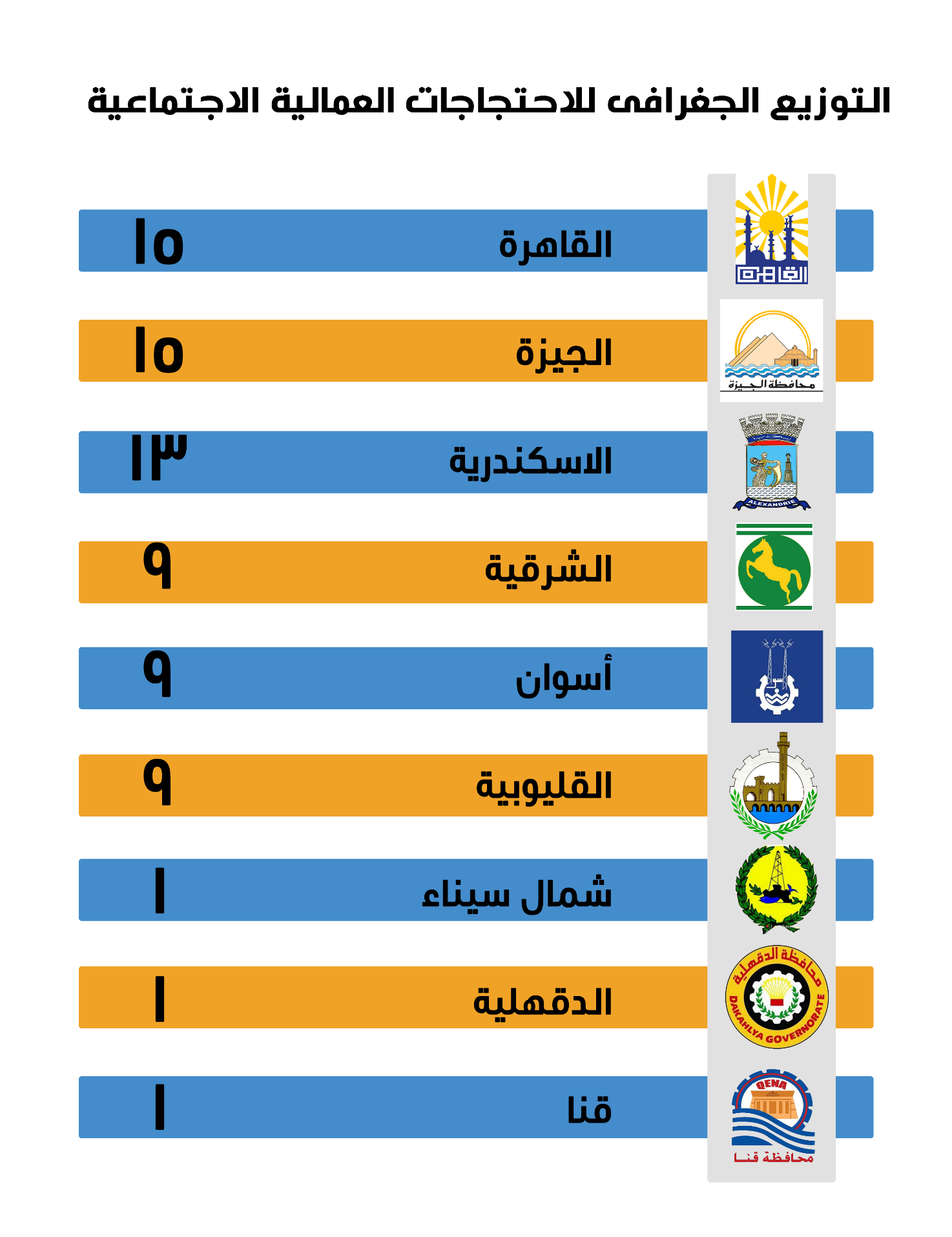 اجتماعيعمالي4033عدد الاحتجاجاتنوع الاحتجاج9الاضراب5الاعتصام5شكوى جماعية4وقفة احتجاجية1تظاهر3حراك نقابي3تجمهر1تلويح باﻷحتجاج2فصل نعسفيرقمنوع الاحتجاجتفاصيله و المكان1الاضراب عن العمل (9)1- إضراب العاملين بشركة “تى لاند سي” للملابس الجاهزة بالعبور2- إضراب العاملين بشركة “كريازي” للأجهزة الكهربائية بالعبور3- إضراب عمال مصنع “كازارين” للملابس الجاهزة بمحافظة الفيوم.4-  اضرابسائقي القطارات بمحطة مصر5- موظف يضرب عن الطعام بمحافظة المنيا6-  إضراب سائقي التاكسي بالمنوفية7- اضراب جزئي بمستشفي نجع حمادي بقنا8-  نقابة محامي شبرا الخيمة تعلن الاضراب عن العمل9-  استمرار إضراب عمال غزل كفر الدوار2الاعتصام (5)1- اعتصام عمال الجامعة العمالية بالقاهرة2-  اعتصام عمال مجمع الألومنيوم بنجع حمادي بمحافظة قنا3- استمرار اعتصام عمال ” سماد طلخا” بمحافظة الدقهلية4- اعتصام عمال "الإسكندرية لتداول الحاويات"باﻷسكندرية5- اعتصام عمال شركة ريجوا للمياه الجوفية بالقاهرة3الشكوى الجماعية (5)1-  شكوى جماعية من عمال مصنع ساسكو للورق ضد الادارة بالشرقية2- شكوى جماعية من لاعبي الأولمبى في اتحاد الكرة باﻷسكندرية3-  شكوى جماعية من لاعبي بلدية المحلة ضد الادارة بالغربية4-  شكوى جماعية من عمال مصنع الطوب الطفلي بمحافظة بني سويف5- شكوى جماعية من سائقي اجرة ضد ادارة مرور محافظة الاقصر4وقفة احتجاجية (4)1- موظفين اتحاد عمال مصرالحكومي ينظمون وقفة احتجاجية بالقاهرة2- طاقم تمريض التأمين الصحي ينظمون وقفة احتجاجية  بمحافظة بورسعيد3- عمال غزل ونسيج بشبين الكوم ينظمون وقفة احتجاجية بالمنوفية4- عمال شركة طنطا للكتان ينظمون وقفة احتجاجية ضد الأدارة بمحافظة الغربية5تظاهر (1)1-تظاهر خريج التمريض امام وزارة التعليم العالي وسط القاهرة6حراك نقابي (3)1- احتجاجات نقابية رفضًأ لقانون اللائحة الموحدة الجديد.2- نقابة العاملين بالحديد و الصلب تلجأ الي التقاضي منعا اعمال التصفية3- صيدليان يحرران دعوى لإنهاء الحراسة القضائية على النقابة وإجراء انتخابات7تجمهر (3)1- تجمهر للعاملين بـ”صيدليات 19011″ لعدم صرف رواتبهم.”2- تجمهر عمال شركة النصر للمنسوجات بالإسكندرية لعدم صرف مستحقاتهم 3- تجمهر العاملين بشركة الوطنية للصناعات الحديدية بالسويس8تلويح بالأحتجاج (1)1- موظفات بتأمينات الفيوم يلوحن باﻷعتصام بمقر عملهن9فصل تعسفي (2)1- مصنع بدر للسيارات يفصل ما يقرب من 600عامل بالقليوبية2- فصل تعسفي ل 40صحفي بجريدة المصري اليومعدد الاحتجاجاتنوع الاحتجاج2الأضراب4وقفة احتجاجية4شكوى جماعية10انتحار4قطع طريق3تظاهر8تجمهر1اعتصام4محاولة أنتحاررقمنوع الاحتجاجتفاصيله والمكان1الاضراب (2)اضراب نزلاء سجن استقبال طرة ,لتعرضهم للتعذيبإضراب 300طالب بـ «منشأة اليعقوبية» عن الدراسة بمحافظة الغربية2وقفة الاحتجاجية (4)وقفة احتجاجية لطلاب الجامعة الأمريكية ضد تحريك المصروفات الدراسيلاجئين افارقة ينظمون وقفة احتجاجية امام المفوضية السامية بالجيزة طلاب للتعليم الصناعي ينظمون وقفة احتجاجية امام ديوان الوزارة وسط القاهرة اهالي منطقة المندروة ينظمون وقفة احتجاجية بمحافظة كفرالشيخ3الشكوى الجماعية (4)اهالي منطقة المقطم يحررون شكوى جماعية ضد أصحاب المطاعمطلاب معهد خدمة اجتماعية تحرر شكوى جماعية ضد هيئة التدريساهالي كفرشكر يحررون شكوى جماعية ضد شركة الكهرباء بالدقهليةأولياء الأمور يحررون شكوى جماعية ضد ادارة الطود التعليمية بالأقصر4الانتحار (10)انتحار ربة منزل  بسبب تراكم “الديون”عليها بمحافظة الغربيةانتحر شابا لمرورة بضائقة مالية في القناطر الخيرية بمحافظة القليوبية.انتحار شخص لمروره بضائقة مالية بالسويسانتحار طالب ثانوي لمروره بأزمة مالية بالأسكندرية.مواطن يشعل بنفسه بميدان التحرير لرفضه من العمل بالقاهرةانتحار شابا لمروره بضائقة مالية في الشرقيةانتحار مدير شركة بالعبور لمروره بضائقة مالية.انتحار سباك بالدقهلية لعدم قدرته على توفير دخل لأسرته.انتحار عامل لمروره بأزمة مالية بمحافظة القليوبية.انتحار ربة منزل بسبب الديون بقنا5قطع الطريق (4) انصار مرشح برلماني يقطعون الطريق اعتراضا على نتيجة الانتخابات بقنا.انصار مرشح برلماني يقطعون الطريق اعتراضا على نتيجة الانتخابات بالدقهلية.اهالي منطقة المنيب يقطعون الطريق اعتراضا على اعمال الهدم بالجيزة.اهالي منطقة زرقون بمحافظة البحيرة يقطعون الطريق اعتراضا على اعمال الهدم.6تظاهر (3)اهالي قرى شمال سيناء يتظاهرون للمطالبة بحق العودة الى منازلهمتظاهر اهالي قرية العوامية بالأقصرتظاهر اهالي منطقة سيدي كرير اعتراضا على تهجيرهم من منازلهم بالأسكندرية.7تجمهر (8)تجمهر الجالية الليبية امام القنصلية بالقاهرةتجمهر العشرات امام شركة لتوظيف الاموال بقنا,تجمهر العشرات في قرى صعيد مصر تنديدا بالرسوم المسيئة للاسلام بمحافظة الأقصر.تجمهر للجالية السودانية امام منزل الطفل السوداني محمد حسنتجمهر لمتشددين دينيا ضد الاقباط بالمنياتجمهر أسرة متوفى بسبب عدم تواجد أطباء بالوحدة الصحية فى المحلةالتجمهر أمام أحد الأندية الرياضية بالمهندسينتجمهر اهالي مركز نصر النوبة بأسوان8اعتصام (1)اعتصام للجالية السودانية بالجيزة مطالبين القصاص للطفل محمد حسن9محاولة للانتحار (4)إنقاذ مواطن حاول الانتحار بسبب أزمة مالية فى دمياط.إنقاذ مواطن حاول الانتحار بسبب أزمة مالية فى الشرقية.انقاذ عامل حاول الانتحار لمروره بأزمة مالية بمحافظة المنوفية.مزارع يحاول الانتحار بإلقاء نفسه من أعلى منزله , لتعرضه لازمة مالية بالغربية.عدد الاحتجاجاتالمحافظة15القاهرة15الجيزة13الاسكندرية9الشرقية9أسوان9القليوبية1شمال سيناء1الدقهلية1قنا